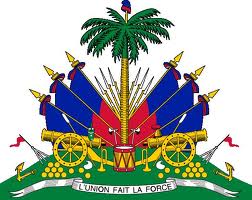 République d’HaïtiMINISTÈRE DU TOURISMEPROGRAMME DE TOURISME CÔTIER DURABLE (TCD)BANQUE INTERAMERICAINE DE DÉVELOPPEMENT (BID) - DON 3383/GR-HADEMANDE DE COTATIONS NO RIATSUD/MT/3383/B/CP-1/23MISE EN PLACE D’UN SYSTÈME D’ÉNERGIE RENOUVELABLE POUR L’ÉCOLE HÔTELIÈRE D’HAÏTI (ACQUISITION DE FOURNITURES D’ÉNERGIE SOLAIRE, INSTALLATION ET MISE EN MARCHE).Le gouvernement de la République d'Haïti a obtenu un financement de la Banque Interaméricaine de Développement (BID), à travers l’accord de don 3383/GR-HA, pour financer le Programme de Tourisme Côtier Durable (TCD), et entend affecter une partie de ce financement aux paiements relatifs au marché Mise en place d’un système d’énergie renouvelable pour l’École Hôtelière d’Haïti (Acquisition de fournitures d’énergie solaire, installation et mise en marche). Ce projet est mis en œuvre par le Ministère du Tourisme.En conséquence, le Ministère du Tourisme, à travers l'Unité d'exécution du Programme TCD, est sur le point de lancer des invitations à un nombre limité d’entités pour la présentation d’une cotation. Toutes autres entités compétentes en la matière et qui désirent présenter une cotation sont invitées à solliciter gratuitement le dossier de cotation de prix par courrier électronique du 8 février 2023 au 22 février 2023, à pm.riatsud@gmail.com, dès la parution de cet avis, tous les jours ouvrables. Une rencontre d’information se tiendra le 15 février 2023, par vidéoconférence à partir de 10 :00 am. Une visite de site obligatoire est programmée pour le 14 février 2023, à partir de 10 :00 am. La cotation de tout soumissionnaire n’ayant pas participé à ladite visite sera rejetée.La cotation signée doit être soumise à la Coordination du programme de Tourisme Côtier Durable, Ministère du Tourisme, 8, Rue Légitime, Port-au-Prince, Haïti. Les cotations doivent être soumises avant ou au plus tard le 23 février 2023, à midi, 12 :00, heure locale. Les soumissions présentées hors délais seront rejetées. L’ouverture se fera le même jour à midi et quart (12 :15)._____________________________Luz Kurta Cassandra FRANÇOIS Ministre